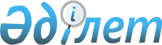 О продаже части государственного пакета акций акционерного общества "Ачисайский полиметаллический комбинат"
					
			Утративший силу
			
			
		
					Постановление Правительства Республики Казахстан от 9 июля 1996 г. N 858. Утратило силу постановлением Правительства Республики Казахстан от 23 апреля 2008 года N 381.



      


Сноска. Постановление Правительства РК от 9 июля 1996 г. N 858 утратило силу постановлением Правительства РК от 23.04.2008 


 N 381 


.



      В целях обеспечения стабильной работы и перспективного развития акционерного общества "Ачисайский полиметаллический комбинат", а также гарантий привлечения инвестиций Правительство Республики Казахстан ПОСТАНОВЛЯЕТ: 



      1. Государственному комитету Республики Казахстан по управлению государственным имуществом в недельный срок в установленном порядке передать Государственному комитету Республики Казахстан по приватизации часть государственного пакета акций акционерного общества "Ачисайский полиметаллический комбинат" в размере 60 (шестьдесят) процентов от общего пакета его акций для продажи управляющей фирме "Ривер Интернэшнл С.А." (Швейцария). 



      2. Государственному комитету Республики Казахстан по приватизации в порядке, установленном законодательством, осуществить прямую адресную продажу части государственного пакета акций акционерного общества "Ачисайский полиметаллический комбинат" в размере 60 (шестьдесят) процентов от общего пакета его акций управляющей фирме "Ривер Интернэшнл С.А.". 



      3. Установить, что фирма "Ривер Интернэшнл С.А." несет ответственность за проведение работ по осуществлению природоохранных мероприятий, связанных с рекультивацией и ликвидацией законченных отработкой месторождений (объектов), в объемах, возникших с момента передачи акционерного общества "Ачисайский полиметаллический комбинат" под ее управление. 



      4. Министерству промышленности и торговли, Министерству экологии и биоресурсов Республики Казахстан в двухмесячный срок определить размеры обязательных платежей за загрязнение окружающей среды, а также объемы работ и затрат акционерного общества "Ачисайский полиметаллический комбинат" по проведению рекультивации и ликвидации законченных отработкой месторождений (объектов), возникших до передачи акционерного общества в управление фирмы "Ривер Интернэшнл С.А.". 



      5. Государственному комитету Республики Казахстан по управлению государственным имуществом:



      в установленном порядке делегировать фирме "Ривер Интернэшнл С.А." права владения, пользования и управления государственным пакетом акций акционерного общества "Туркестан Тау Темиржолы" в размере 39 процентов его уставного фонда;



      внести соответствующие изменения в ранее заключенный с фирмой "Ривер Интернэшнл С.А." контракт на право управления акционерным обществом "Ачисайский полиметаллический комбинат".

      

Заместитель Премьер-Министра




      Республики Казахстан


					© 2012. РГП на ПХВ «Институт законодательства и правовой информации Республики Казахстан» Министерства юстиции Республики Казахстан
				